Цель: Обогатить знания детей о диких животных нашего леса.Задачи:- Закрепить знания детей о животных, живущих в нашем  лесу.
- Развивать речь, память, фонематический слух.- Воспитывать интерес и бережное отношение к природе. Поддерживать игровые взаимодействия со сверстниками.Вед: Ребята, смотрите, к нам прилетел осенний листочек. Здесь что-то написано. (Читает) «Приглашаем к нам в осенний лес. Лесные жители».Кто же живет в лесу? (ответы детей)
Вед: Давайте отправимся в осенний лес на прогулку? (идут в зал)Садитесь в автобус (паровозик) на свободные места (дети садятся).
Все готовы?
Приглашаю я ребят
В лес осенний погулять.
Дети на автобус  ( в паровозик) сели,
Песенку запели. 
Звучит песенка «Мы в автобусе сидим» или «Я веселый паровозик».   Стулья стоят вдоль окон, как паровозик.В зале стоят макеты деревьев, елки, пеньки, грибы и т.д.Вед: Стоп, приехали детишки.
         Вот и лес: деревья, шишки.
         На земле везде лежат. (показывает)
         Деткам надо погулять.
Дети выходят на середину зала. Звучит песня «Мы дружок, с тобой гуляем»
Вед: Веселится детвора.
          Крикнем осени «Ура»! (вскакивают, кричат «Ура!»)
Воспитатель (берет листья):
Осень дарит листопад,
Листья на ветру дрожат.
Ветер дунул, листья сбросил (кидает листья на пол)
Это наступила Осень.
Мы листочки соберем,
Пляс веселый заведем.
                       Дети исп. танец « Листочки красивые в руки возьмем» 
Вед: Видим мы через лесок,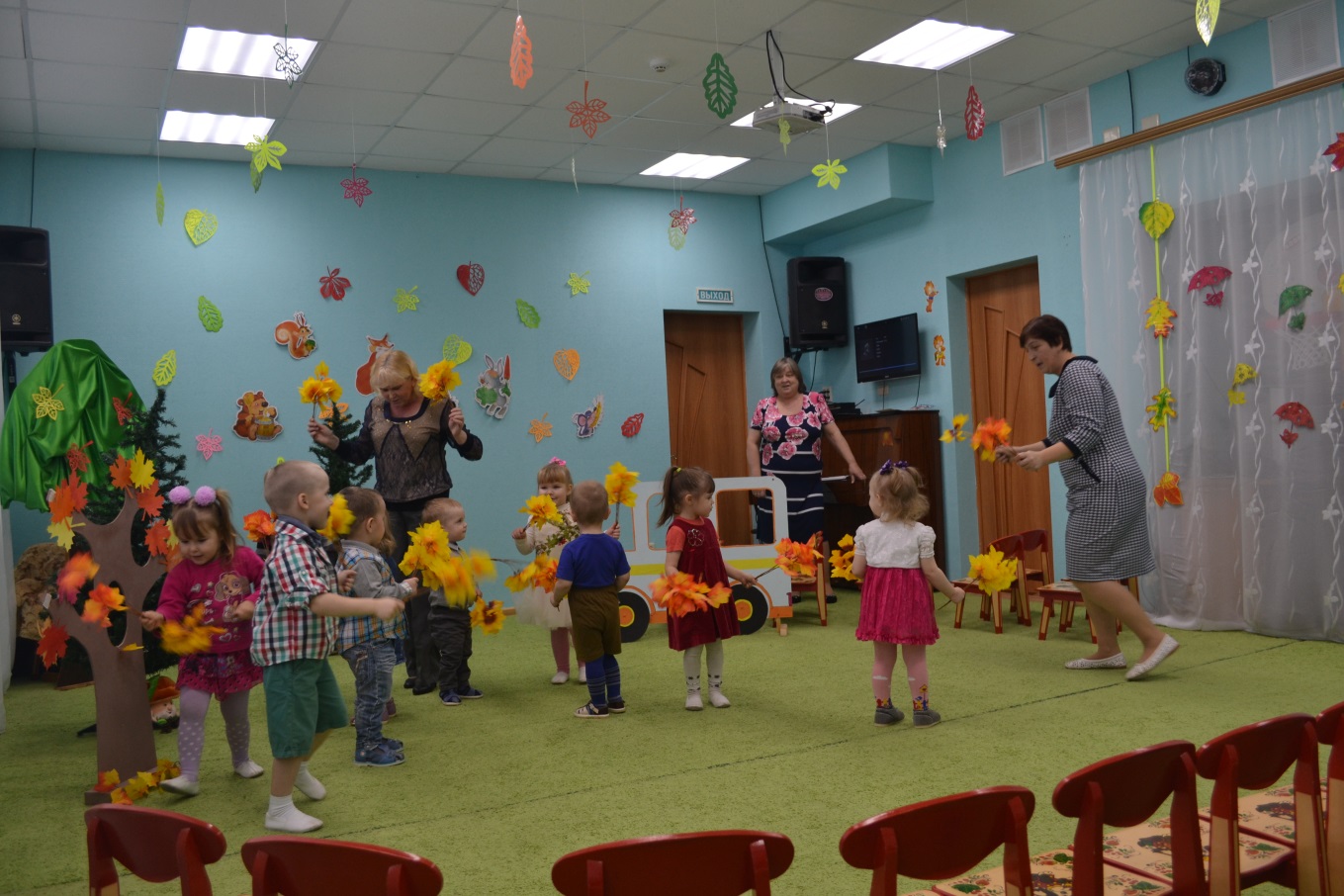         Зайка скачет: прыг да скок (выносит игрушку зайку) 
Зайка: Ой, как много тут ребят.
Вед: В лес приехал детский сад.
Зайка: Очень я боюсь детишек,
             Я, ведь, заинька, трусишка.
Вед: Милый зайка, не дрожи,
         Лучше с нами попляши.                                     Исп. танец «Да-да»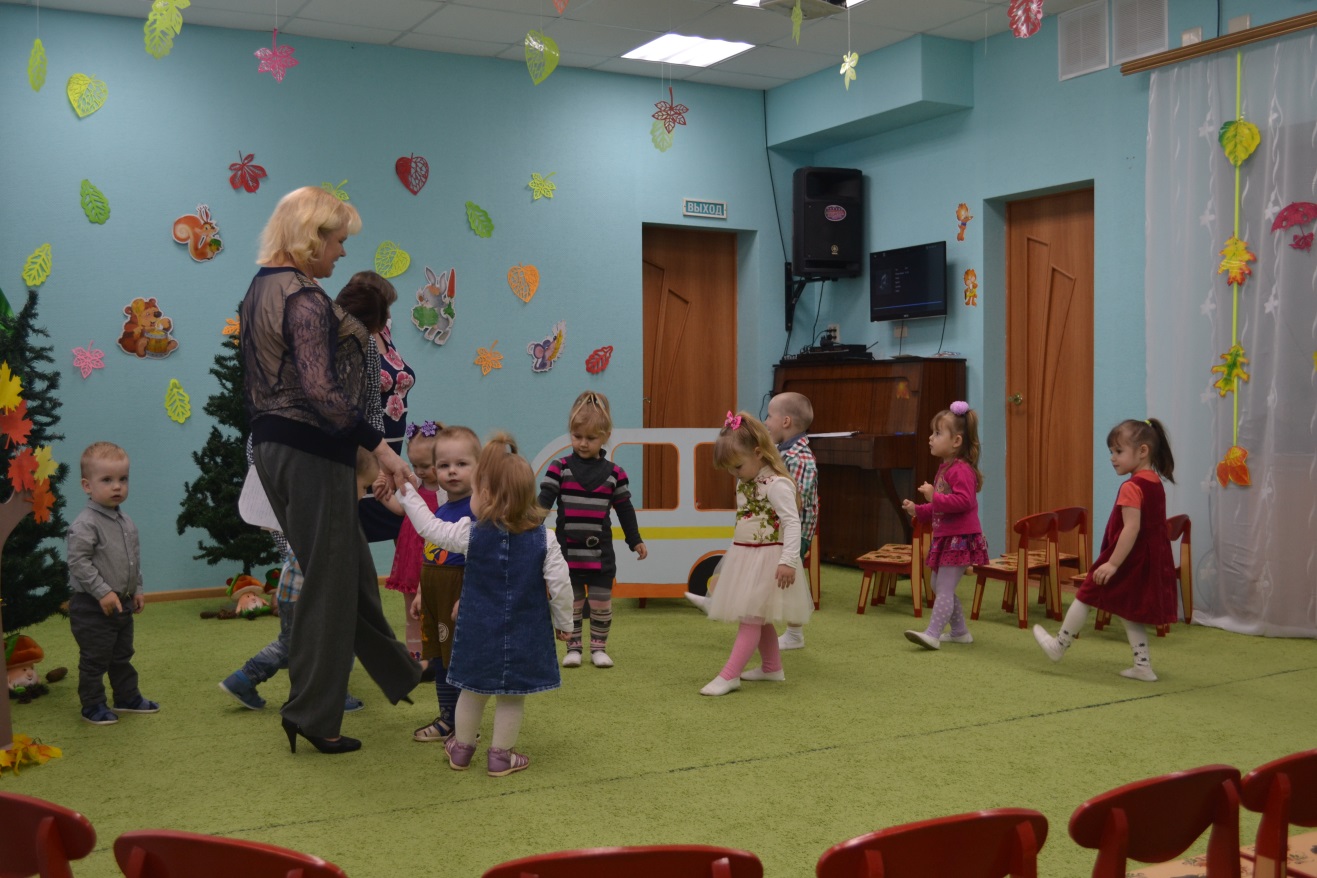 Зайка: Хоть я маленький трусишка,
             Больше не боюсь детишек.Вед: Зайка, поиграй с ребятками.                           Игра «Прятки с погремушками»Вед: Мимо тучка проплывала,
         Дождем полянку поливала.
                   слышен шум дождя. 
Вед:  Зайка серый весь промок
          И умчался со всех ног (прячет зайку или убегает (если зайца играет взрослый).
          Только детки не стали пугаться.
          Ребятишки дождя не боятся.
          Потому, что под дождем
          Непогоду переждем.
                            Игра «Солнышко и дождик». 
               Светит солнышко с утра,
               Значит, нам гулять пора.
               Дождь закапал, ой, ой, ой,
               Все скорей под зонтик мой.
Вед: Кто в пушистой рыжей шубке
         Очень любит игры, шутки?
          Волку серому сестрица,
          Это рыжая …
Дети: Лисица 
              Под музыку выбегает Лисичка с корзинкой грибов.
Лиса: Я – весёлая лиса,
           Всему свету я краса!
           Я тут рядом пробегала,
           Ваши песни услыхала,
           С вами я хочу играть,
           И грибочки собирать.
Вед: Хорошо, Лисичка. Мы грибочки возьмём и игру проведём.
Игра «Собери грибы». Дети собирают грибы и относят Лисе в корзинку. Игра проводится 2 раза.Лиса: Очень я люблю играть,            Бегать прыгать и скакать.            И зайчаток догонять.                  Игра «Зайцы и лиса» ФинаровскогоЛиса: А теперь мне пора домой к своим лисятам. До свидания, детишки!                              Убегает.               Звучит музыка, входит медведь.Мишка: Я Бурый медвежонок                Меня должны вы знать.                Люблю я мед и сахар,                Люблю потанцевать.Сколько детишек!  Вы пришли ко мне в гости? Я очень рад. Давайте танцевать.                         Танец – игра «Медвежата в чаще жили»Вед: Миша, а поиграй с ребятками. Мишка: С удовольствием поиграю с ребятками.      Игра « Игра с медведем» ОлиферовойМишка: Очень я люблю играть,                Но пора идти мне спать.                А для вас у меня есть сладкие подарки от наших лесных зверей.                       Отдает подарки. Прощается уходит. Вед: А мы садимся в паровозик (автобус) и отправляется в детский сад.                                       Звучит музыка. Вед: Вот мы и приехали опять в детский сад.  Идем в группу пить вкусный час с подарками от наших лесных зверей.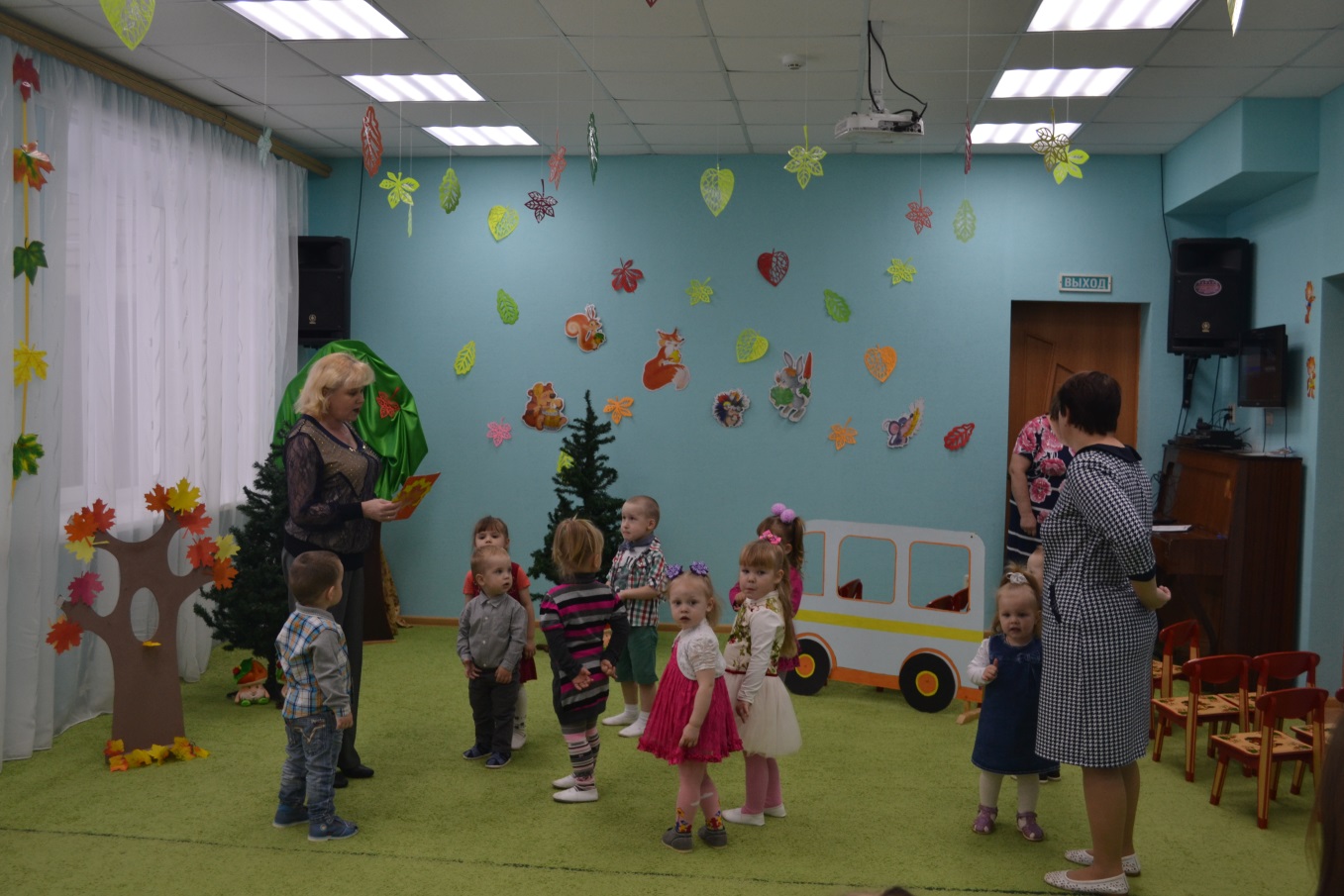 